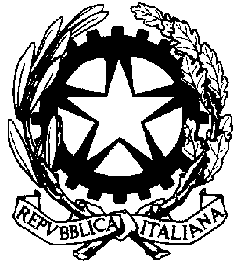 TRIBUNALE DI ALESSANDRIAUDIENZA DEL  11/7/2022UDIENZA FILTRO GIUDICE  Dr. Matteo Martorino Venturini		                  	AULA   N.B.Rilevato che il sistema “GIADA” fissa tutti i fascicoli di prima udienza alle ore 09.00, si comunica che per questioni organizzativei fascicoli verranno trattati nell’ordine e agli orari sotto indicatiRGNRRGTIMPUTATO ORA12808/191091/22Omissis9,4023305/191080/22Omissis9.4834791/191081/22Omissis9.5645264/181084/22Omissis10,0656260/171085/22Omissis10,166281/191086/22Omissis10,2371286/181087/22omissis10,3083632/181089/22Omissis10,3892115/181088/22Omissis10,46103037/161090/22Omissis10,54112439/191092/22Omissis11,0012393/191093/22Omissis11,101376/171096/22omissis11,15143487/171097/22Omissis11,22154876/171098/22omissis11,30163642/181099/22Omissis11,38173175/161100/22Omissis11.46184754/181102/22Omissis11.53194518/181103/22Omissis12,00204583/191082/22omissis12.10215236/181083/22Omissis12.15225984/191078/22Omissis12.22237575/151095/22Omissis12.30244798/181101/22Omissis12.40256612/161104/22omissis12.50265627/191079/22omissis13.00272495/171094/22omissis13.10282903/201241/21Omissis14,30294924/191005/22omissis14,45305595/191010/22omissis15,00